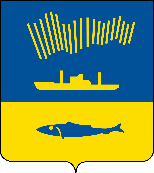 АДМИНИСТРАЦИЯ ГОРОДА МУРМАНСКАП О С Т А Н О В Л Е Н И Е 23.01.2023                                                                                                         №  128 В соответствии с Федеральным законом от 23.11.2009 № 261-ФЗ           «Об энергосбережении и о повышении энергетической эффективности и о внесении изменений в отдельные законодательные акты Российской Федерации», Уставом муниципального образования городской округ город-герой Мурманск, подпрограммой «Энергосбережение и повышение энергетической эффективности на территории муниципального образования город Мурманск» муниципальной программы города Мурманска «Жилищно-коммунальное хозяйство» на 2023 - 2028 годы, утвержденной постановлением администрации города Мурманска от 14.11.2022 № 3521,  п о с т а н о в л я ю:  1. Внести в постановление администрации города Мурманска                  от 09.11.2015 № 3094 «Об утверждении порядка возмещения расходов нанимателей жилых помещений муниципального жилищного фонда на приобретение и установку индивидуальных, общих (квартирных) и комнатных приборов учета электрической энергии, газа, холодной и горячей воды» (в ред. постановлений от 21.01.2016 № 88, от 16.02.2016 № 378, от 15.03.2016 № 633, от 02.06.2016 № 1564, от 22.12.2016 № 3878, от 14.03.2017 № 623, от 24.08.2017 № 2779, от 20.02.2019 № 627, от 14.05.2019 № 1657, от 30.09.2019 № 3248,        от 15.04.2021 № 1012) следующие изменения:- в преамбуле слова «на 2018-2024 годы муниципальной программы города Мурманска «Жилищно-коммунальное хозяйство» на 2018-2024 годы, утвержденной постановлением администрации города Мурманска от 13.11.2017 № 3605» заменить словами «муниципальной программы города Мурманска «Жилищно-коммунальное хозяйство» на 2023-2028 годы, утвержденной постановлением администрации города Мурманска от 14.11.2022 № 3521».2. Внести в приложение к постановлению администрации города Мурманска от 09.11.2015 № 3094 «Об утверждении порядка возмещения расходов нанимателей жилых помещений муниципального жилищного фонда на приобретение и установку индивидуальных, общих (квартирных) и комнатных приборов учета электрической энергии, газа, холодной и горячей воды» (в ред. постановлений от 21.01.2016 № 88, от 16.02.2016 № 378,                             от 15.03.2016 № 633, от 02.06.2016 № 1564, от 22.12.2016 № 3878, от 14.03.2017 № 623, от 24.08.2017 № 2779, от 20.02.2019 № 627, от 14.05.2019 № 1657,          от 30.09.2019 № 3248, от 15.04.2021 № 1012) следующие изменения:2.1. В абзаце 2 пункта 1.3 цифры «1910» заменить цифрами «2868».2.2. В абзаце 3 пункта 1.3 цифры «2070» заменить цифрами «2868».2.3. В абзаце 5 пункта 1.3 цифры «7500» заменить цифрами «13700».2.4. Пункт 2.1 после слов «либо по почте» дополнить словами «не позднее 01 октября текущего года. Документы, поступившие в четвертом квартале текущего года, подлежат рассмотрению в первом квартале следующего финансового года». 2.5. Раздел 3 дополнить новым пунктом 3.6 следующего содержания:«3.6. Возмещение расходов производится в пределах лимитов бюджетных обязательств, предусмотренных в соответствующем финансовом году, на цели, указанные в пункте 1.2 настоящего Порядка.».2.6. Пункт 4.2 изложить в новой редакции: «4.2. МКУ «НФУ» осуществляет проверки по соблюдению порядка и условий предоставления возмещения в соответствии с требованиями настоящего Порядка.».2.7. Раздел 4 дополнить новыми пунктами 4.3, 4.4 следующего содержания:«4.3. Орган внешнего муниципального финансового контроля осуществляет проверку соблюдения порядка и условий предоставления возмещения в соответствии с полномочиями, определенными статьей 268.1 Бюджетного кодекса Российской Федерации.4.4. Орган внутреннего муниципального финансового контроля осуществляет проверку соблюдения порядка и условий предоставления возмещения в соответствии с полномочиями, определенными статьей 269.2 Бюджетного кодекса Российской Федерации.».3. Отделу информационно-технического обеспечения и защиты информации администрации города Мурманска (Кузьмин А.Н.) разместить настоящее постановление на официальном сайте администрации города Мурманска в сети Интернет.4. Редакции газеты «Вечерний Мурманск» (Хабаров В.А.) опубликовать настоящее постановление.5. Настоящее постановление вступает в силу со дня официального опубликования.6. Контроль за выполнением настоящего постановления возложить на первого заместителя главы администрации города Мурманска Доцник В.А.Глава администрации города Мурманска                                                                        Ю.В. Сердечкин